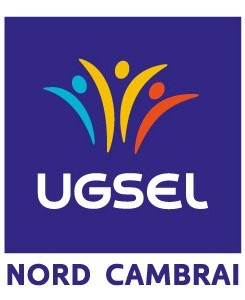 Fédération Sportive Educative de l’Enseignement CatholiqueEduquer… Tout un sport !Championnat de district de BASKET BALL BFMercredi 14 Décembre 2022 13h30.Responsables de la compétition : David Percevaux St Jean Douai badaheto@free.frAntoine Boissay Notre Dame St Saulve antoine.boissay@orange.frChristophe Sizaire Notre Dame St Saulve 6r.christophe@orange.frLieux : COLLEGE NOTRE DAME ST SAULVEHoraires :	13h00 Accueil	13h30 Début de la compétition  - Fin vers 16h30    DISTRICT BENJAMINES BB : NDV 2 équipes – SLC 1 équipe – SJDO 2 équipes – SUD 2 équipes – PRO 1 équipe – JEU 1 équipe. (Qualification 3 équipes).FINALE COMITE BF TOP 3 : LE 22/03/2023E-mails des enseignants EPS :SJDO : badaheto@free.frSUD : j.hennequin.sainte.union@gmail.comSLC : peggy.potin@laposte.netJEU : grandeourse@sfr.frNDV : antoine.boissay@orange.fr ; 6r.christophe@orange.frPRO : mickael.henin59@orange.frREGLEMENTS 2022/2023